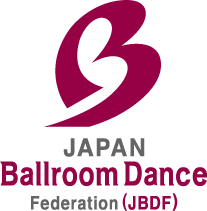 トライアル出場申込用紙トライアル出場申込用紙トライアル出場申込用紙ふりがな出 場 者種  　  目出場希望種目に◯で囲って下さい。Waltz・Tango・Foxtrot・Quickstep・V waltz種　目　数種  　  目出場希望種目に◯で囲って下さい。Waltz・Tango・Foxtrot・Quickstep・V waltz種　目種  　  目出場希望種目に◯で囲って下さい。Cha-cha-cha・Samba・Rumba・Paso-Doble・Jive種　目　数種  　  目出場希望種目に◯で囲って下さい。Cha-cha-cha・Samba・Rumba・Paso-Doble・Jive種　目ふりがな担 当 者所属教室教室名：住　所：電　話：　　　　　　　　　　　　　Fax:メール：教室名：住　所：電　話：　　　　　　　　　　　　　Fax:メール：備考欄　お申し込みは、チケットをお持ちの方（担当者は除く）とさせていただきます。備考欄　お申し込みは、チケットをお持ちの方（担当者は除く）とさせていただきます。備考欄　お申し込みは、チケットをお持ちの方（担当者は除く）とさせていただきます。